Supplementary MaterialSynthesis of Fluorescent CuInS2/ZnS Quantum Dots - Porphyrin Conjugates for Photodynamic TherapyNcediwe Tsolekile,1,2,3  Vuyelwa Ncapayi 1,2 Sundararajan Parani,1,2, El Hadji Mamour Sakho1,2 Mangaka C Matoetoe,3 Sandile P Songca4 and Oluwatobi S Oluwafemi, * 1,21Department of Applied Chemistry, University of Johannesburg, P. O. Box 17011, Doornfontein 2028, Johannesburg, South Africa2Centre for Nanomaterials Science Research, University of Johannesburg, Johannesburg, South Africa3 Department of Chemistry, Cape Peninsula University of Technology, P.O. Box 652, Cape Town 2000, South Africa4Department of Chemistry, University of Zululand, PB X1001, Kwadlangezwa, 3886, South Africa*Corresponding Author (Email): Professor Oluwatobi S Oluwafemiooluwatobi@uj.ac.zaOluwafemi.oluwatobi@gmail.comFIG. S1. H’NMR of meso - 5, 10, 15, 20-tetrakis (4-hydroxyphenyl) porphyrinFIG. S2. Water Solubility of the conjugate Fig. S1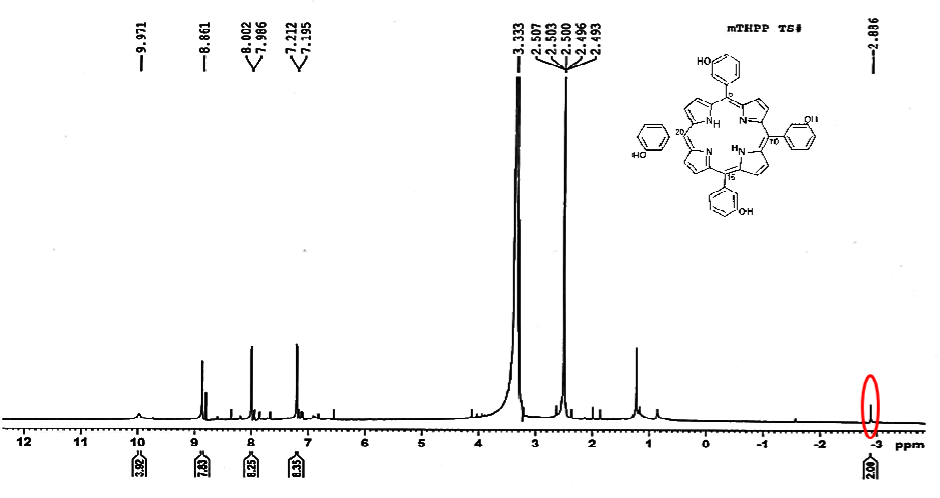 Fig. S2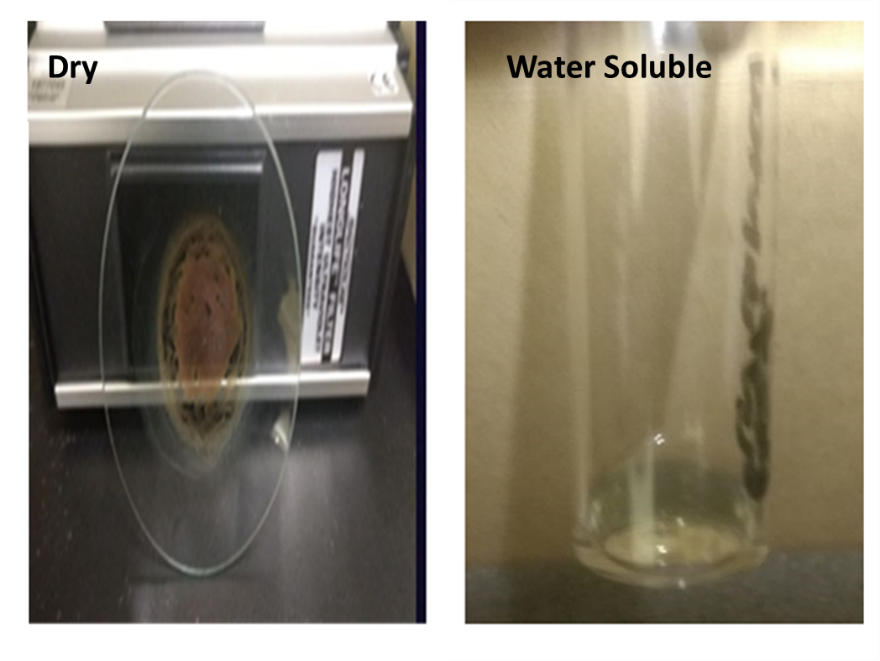 